 Boys & Girls Clubs of Philadelphia at Ziegler School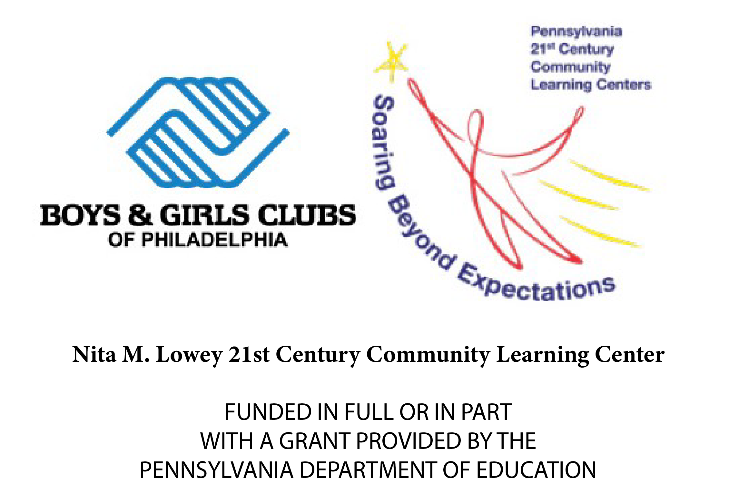 Dismissal FormChild(ren) Name(s):Parent Name:Person(s) able to pick up my child(ren):Children from the Club that my child has permission to leave with:Please Initial next to the manner in which you give permission for your child(ren) to be dismissed. Dismissal will begin at 5:45pm and all youth must be picked up by 6:00pm.Initials_________	1. I (or a family member) will be picking my child(ren) up at dismal._________	2. My child has permission to walk home at dismissal without calling._________	3. My child has permission to walk home at dismissal but they must call first._________	4. My child has permission to leave before 5:45pm (not on an everyday basis) but must		     call me first.*Parent Signature: _____________________________		Date:__________________* Please be advised, if your child leaves early from the Club, they are not able to get the full benefit of what The Club has to offer. We encourage that your child gets the full benefit of the Program